SDC 1 - Supplemental Figure 1. Supervised hierarchical clustering analysis of all studied genes. Supervised hierarchical clustering analysis distinguishes the ATG-F group from the Thymoglobulin and control groups. Gene expression analysis of a renal allograft with normal histological findings three months post-transplantation identified 18 genes that are differentially expressed between the Thymoglobulin and ATG-F groups (p < 0.05).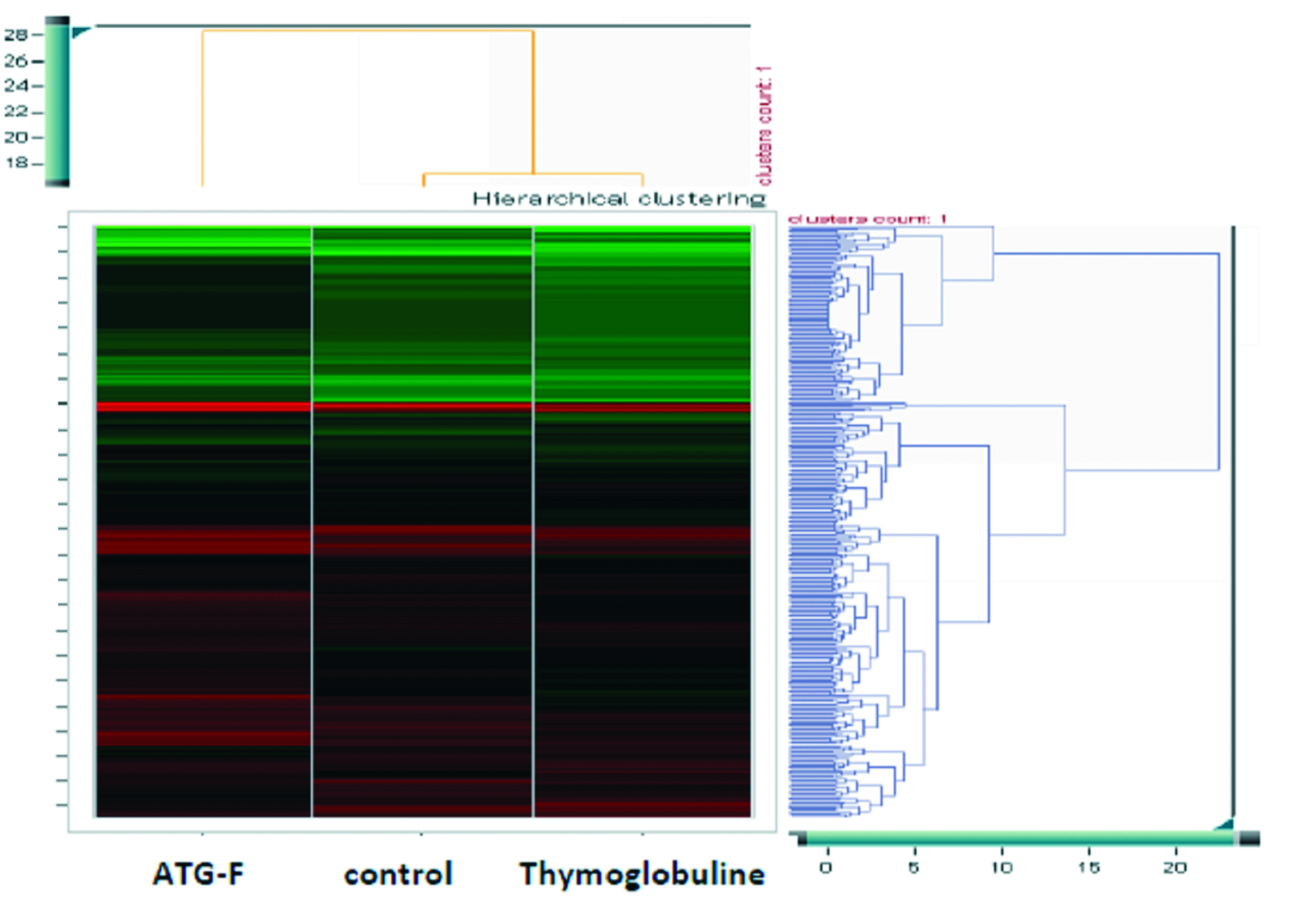 